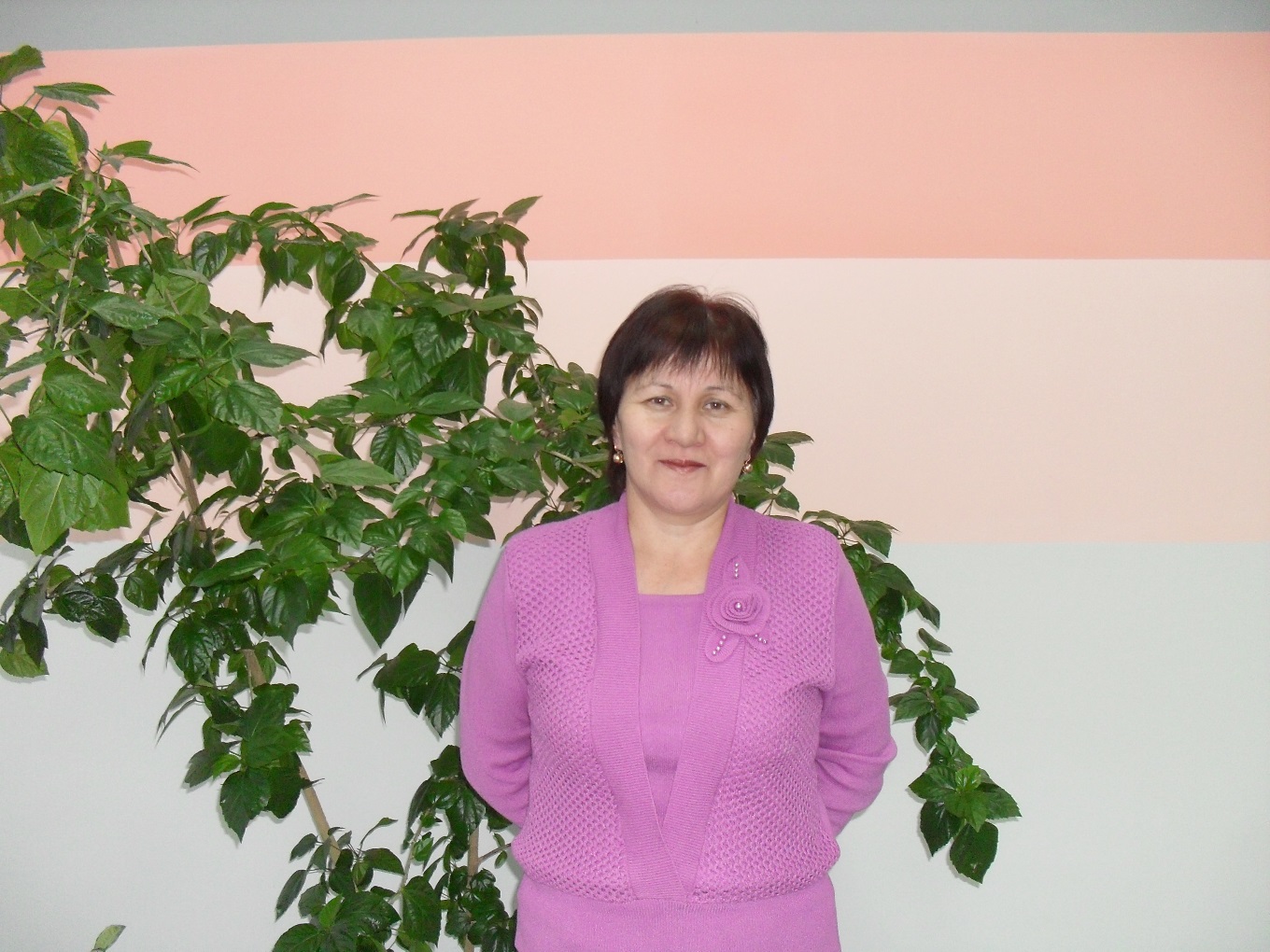                Капшанова Насимя ТакиулловнаДолжность:  учитель математики и физики.Дата рождения: 18 июня 1963 года.Образование: высшее, Тобольский государственный педагогический институт им. Д.И.Менделеева. Учитель математики и информатики.Трудовой стаж: 28 лет.Категория: 2012 год – соответствие занимаемой должности.Повышение квалификации:07.02. -26.02.2011.72ч. «Современные подходы к преподаванию физики, современный урок физики».72ч.12.02.-14.03.2013г. “Современные требования к математическому образованию в условиях введения  ФГОС”. 72ч.Педагогическое кредо: Любить, учить и учиться, совершать открытия и творить.